天津滨海捷成专类化工有限公司 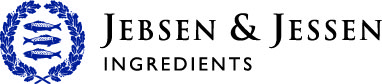 捷成集团成立于1895年，是市场开拓和分销领域的领先企业，提供顶级多样的产品组合，覆盖中国内地、香港、澳门、台湾市场，并与世界其他姊妹企业保持密切合作。捷成旗下拥有五块主要业务, 包括工业、消费品、饮料及奢侈品。目前集团在大中华地区拥有2000多名员工，代理超过120个国际品牌。在大中华地区高增长市场中，与许多客户及供应商的合作关系迄今已有数十载历史。 作为捷成集团重要的业务单元之一，天津滨海捷成专类化工有限公司（以下简称“天津滨海捷成”）成立于2008年10月，为客户提供综合性解决方案。产品包括源于天然、经科学验证的食品配料、保健品原辅料，以及拥有质量保障的石油化工添加剂。营养健康部：作为多家世界知名配料供应商的独家代理，引进全球优质产品，其功能范围包括：营养，免疫健康，肠道健康，体重控制，皮肤健康及抗衰老等。食品配料部：一直秉承“天然、营养、健康、安全”的理念，致力于将世界前沿、优质的食品配料引入中国市场。我们经营的产品有丹麦的益生菌；荷兰的菊粉、膳食纤维、天然果蔬浆；法国的阿拉伯胶、胶原蛋白、料理香草；瑞士的-葡聚糖；意大利菌种、小麦蛋白；法国及日本植物提取物；德国富色食品；波兰果蔬纤维与台湾果蔬粉；新加坡乳化剂等天然、优质、创新型原料。天津滨海捷成不仅拥有经验丰富的销售团队和完备的销售网络，还专门成立了研发中心，为国内食品加工工业提供应用解决方案，覆盖乳品、烘焙、调味品、糖果以及营养保健等诸多行业，为客户提供产品开发和技术支持增殖服务。天津滨海捷成将一如既往地贯彻并执行市场营销策略和优化资源配置，以满足瞬息万变的市场需求。运用行之有效的供应链管理和借助雄厚的财务实力，全力协助客户和合作伙伴获得成功。欲了解更多信息，请关注“捷先森”公众号，索取产品以及应用信息。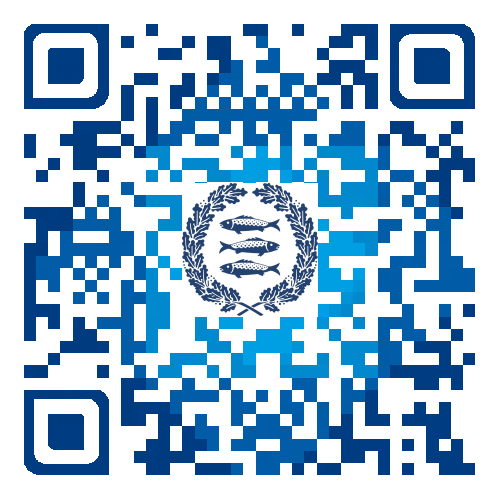 